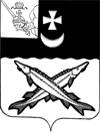 КОНТРОЛЬНО-СЧЕТНЫЙ ОРГАН БЕЛОЗЕРСКОГО МУНИЦИПАЛЬНОГО РАЙОНА161200, Вологодская область, г. Белозерск, ул. Фрунзе, д.35тел. (81756)  2-32-54,  факс (81756) 2-32-54,   e-mail: krk@belozer.ru  ЗАКЛЮЧЕНИЕпо результатам экспертизы проекта   решения    Представительного Собрания района «О      внесении изменений  в решение Представительного Собрания района  от 23.12.2019  № 104  «О районном бюджете на   2020 год и плановый период 2021-2022 годов»          от 24 июля 2020 года Основание для проведения экспертного заключения: Экспертиза проекта проведена на основании  пункта 12.2 статьи 12 Положения о Контрольно-счетном органе Белозерского муниципального района, утвержденного решением Представительного Собрания Белозерского муниципального района от 26.05.2020 № 33, пункта 1 плана работы Контрольно-счетного органа Белозерского муниципального района на 2020 год.Предмет финансово-экономической экспертизы: проект  решения Представительного Собрания района  о внесении изменений в  решение  Представительного Собрания района от 23.12.2019 №104 Цель экспертизы: определение достоверности и обоснованности показателей вносимых изменений в решение Представительного Собрания района от 23.12.2019 № 104 «О районном бюджете на   2020 год и плановый период 2021-2022 годов» 	Сроки проведения: с  22.07.2020 по 24.07.2020         Для заключения были представлены следующие документы:проект решения    Представительного Собрания района «О      внесении изменений  в решение Представительного Собрания района  от 23.12.2019  №104  «О районном бюджете на   2020 год и плановый период 2021-2022 годов» с приложениями;пояснительная записка к проекту решения; копия листа согласования проекта с результатами согласования;копия соглашения от 07.07.2020 о передаче полномочий по проведению ремонтов автомобильных дорог общего пользования местного значения администрацией района администрации Артюшинского поселения;копия дополнительного соглашение от 07.07.2020, заключенное между администрацией района и администрацией Антушевского поселения;приказы  Финансового управления района  о внесении  изменений и дополнений  в сводную бюджетную роспись районного бюджета от: 07.07.2020 № 85, от 14.07.2020 № 88, от 17.17.2020 № 89.Проектом решения Представительного Собрания района «О внесении изменений и дополнений  в решение Представительного Собрания района от 23.12.2019 № 104  предлагается  внести изменения в 9 приложений к районному бюджету из 20  утвержденных.В результате экспертизы  проекта решения установлено:Проектом решения предлагается утвердить    основные характеристики   районного бюджета:  на 2020 год:- по доходам в сумме  637 084,1 тыс. рублей,  что больше ранее утвержденного объема доходов на 189,9 тыс. рублей;- по расходам в сумме 639 564,1 тыс. рублей, что больше ранее утвержденного объема расходов  на 189,9 тыс. рублей.Изменения в установленный объем дефицита районного бюджета не вносятся. Предлагается утвердить дефицит   районного бюджета  на 2020 год  в объеме  2 480 тыс. рублей. Нарушений ст. 92.1 Бюджетного кодекса РФ «Дефицит бюджета субъекта Российской Федерации, дефицит местного бюджета» не установлено. Проектом решения предлагается:1.  Изложить приложение   2 к решению Представительного Собрания района от  23.12.2019  № 104  в новой редакции.    Проектом  предлагается  увеличить   безвозмездные поступления на 2020 год  на 189,9  тыс. рублей,  в том числе за счет:- выделения субсидии   бюджетам муниципальных районов на поддержку отрасли культуры в сумме 39,9 тыс. рублей  (основанием для увеличения безвозмездных поступлений является уведомление  Департамента культуры и туризма  Вологодской области от 09.07.2020); -  поступления  иных межбюджетных  трансфертов бюджетам муниципальных районов в виде Гранта в сфере культуры в соответствии с законом области от 27.02.2009 № 1968-ОЗ «О государственных грантах Вологодской области в сфере культуры» в сумме 150,0 тыс. рублей (основанием для увеличения  безвозмездных поступлений является уведомление  Департамента культуры и туризма  Вологодской области от 06.07.2020).2.   Изложить приложение   3 к решению Представительного Собрания района от  23.12.2019  № 104  в новой редакции.  Изменения вносятся в связи  с  включением в перечень, закрепляемых видов (подвидов) доходов главного администратора - Представительного Собрания Белозерского муниципального района (028), кода бюджетной классификации 2 02 40014 05 0000 150 «Межбюджетные трансферты, передаваемые бюджетам муниципальных районов из бюджетов поселений на осуществление части полномочий по решению вопросов местного значения в соответствии с заключенными соглашениями» (с учетом подвидов доходов).   Приложение откорректировано с учетом требований Порядка формирования и применения кодов бюджетной классификации РФ, что соответствует требованиям ст.  21  Бюджетного кодекса.	3. Приложения 6,7,9 к решению Представительного Собрания района от  23.12.2019 № 104  изложить  в новой редакции.	Проектом предлагается:	- увеличить  объем  расходов на 2020 год  на сумму 189,9 тыс. рублей, в том числе за счет:субсидии   бюджетам муниципальных районов на поддержку отрасли культуры в сумме 39,9 тыс. рублей  (основанием является уведомление  Департамента культуры и туризма  Вологодской области от 09.07.2020); иных межбюджетных  трансфертов бюджетам муниципальных районов в виде Гранта в сфере культуры в соответствии с законом области от 27.02.2009 № 1968-ОЗ «О государственных грантах Вологодской области в сфере культуры» в сумме 150,0 тыс. рублей (основанием  является уведомление  Департамента культуры и туризма  Вологодской области от 06.07.2020).	- произвести распределение и  перераспределение  бюджетных ассигнований в рамках утвержденного бюджета по отдельным показателям бюджетной классификации  в разрезе ведомств, разделов и целевых статей, что не противоречит бюджетному законодательству;	- откорректировать технические ошибки, возникшие при округлении сумм;  	Предлагаемые изменения  в разрезе по  разделам, подразделам  выглядят следующим образом:                                                                                                                                           тыс. руб.	В ходе сопоставления данных, содержащихся в вышеуказанных  приложениях, выявлены технические ошибки. 	Предлагаемые изменения в разрезе главных распорядителей бюджетных средств в 2020 году  представлены в таблице:	тыс.руб.	Учтены перемещения бюджетных ассигнований в связи с ликвидацией Контрольно-счетной комиссии района (решение Представительного Собрания района от 22.06.2020 № 41) и образованием Контрольно-счетного органа района, входящего в структуру Представительного Собрания района (Представительного Собрания района от 26.05.2020 № 33). В ходе анализа установлены технические ошибки .		4. Приложения  11 к решению Представительного Собрания района от  23.12.2019 № 104  изложить  в новой редакции.  В проекте учтено перемещение  межбюджетных трансфертов в сумме 76,4 тыс. рублей, предоставляемых из бюджетов сельских поселений в бюджет района (районный бюджет) на передачу осуществления полномочий контрольно-счетного органа поселений по осуществлению внешнего муниципального финансового контроля, с Контрольно-счетной комиссии района на Представительное Собрание района. Перемещение обусловлено ликвидацией Контрольно-счетной комиссии района (решение Представительного Собрания района от 22.06.2020 № 41) и образованием Контрольно-счетного органа района, входящего в структуру Представительного Собрания района (Представительного Собрания района от 26.05.2020 № 33).	5. Приложение 12 к решению Представительного Собрания района от 23.12.2019 № 104   изложить в новой редакции. Проектом предусмотрено увеличение общего   объема  средств на реализацию муниципальных программ на 189,9 тыс. рублей, а также  перераспределение  бюджетных ассигнований в  разрезе по мероприятиям отдельных  муниципальных программ, что не противоречит   ст. 179 Бюджетного кодекса. Вместе с тем, в ходе  проверки приложения установлены технические ошибки.Предлагаемые изменения:                                                                                                                                            тыс. руб.6. Приложение 14 «Объем доходов и распределение  бюджетных ассигнований Дорожного фонда Белозерского муниципального района на 2020 год и плановый период 2021 и 2022 годов» изложить в новой редакции. Проектом учтено перемещение бюджетных ассигнований внутри муниципальной программы «Развитие и совершенствование сети автомобильных дорог общего пользования муниципального значения Белозерского района на 2019-2021 годы, а именно увеличена сумма иных межбюджетных трансфертов на капитальный ремонт и ремонт автомобильных дорог местного значения в границах населенных пунктов на 300 тыс. рублей за счет уменьшения бюджетных ассигнований на мероприятия в сфере дорожного хозяйства. Основанием для корректировки является Постановление руководителя администрации района от 08.07.2020 № 269. Данные изменения соответствуют требованиям статьи 179.4  Бюджетного кодекса.  	7. Приложение   18  «Объемы  межбюджетных трансфертов, выделяемых на реализацию муниципальных  программ Белозерского района на 2020 год»    к решению Представительного Собрания района от 23.12.2019 №104   изложить в новой редакции. Представленным проектом   предусмотрено  увеличение общего объема межбюджетных трансфертов на реализацию мероприятий муниципальных программ в сумме 300 тыс. рублей. Так, на основании соглашения, заключенного между администрацией района и администрацией Артюшинского поселения от 07.07.2020 администрация района передает денежные средства в сумме 100 тыс. рублей администрации поселения для осуществления ремонта автомобильного моста в п. Белый ручей на въезде в населенный пункт от д. Средняя. Изменения в план реализации  данной муниципальной программы внесены Постановлением от 08.07.2020 № 269. На основании дополнительного соглашения от 07.07.2020, заключенного между администрацией района и администрацией Антушевского поселения администрация района на основании ходатайства Главы сельского поселения передает денежные средства в сумме 200 тыс. рублей для осуществления ремонтов автомобильных дорог внутри населенных пунктов в д. Ватаманово и д.Пиндино. Предлагаемые изменения не противоречат бюджетному законодательству.Выводы:	1.  Представленный  проект  решения Представительного Собрания района  о внесении изменений  и дополнений в решение Представительного Собрания района от 23.12.2019 №104  не противоречит бюджетному законодательству  и рекомендован к принятию   с учетом предложений контрольно-счетного органа района и  утверждения    правовых актов о внесении изменений в муниципальные программы.  2. Устранить технические ошибки в Приложениях 3,4,5,7 к проекту решения Представительного Собрания  Председатель  контрольно-счетного органа района                	                              Н.С.Фредериксен      2020 год2020 год2020 годУтверждено решением от 22.06.2020 № 38Проект решения( на 28.07.2020)Отклонения(+;-)Общегосударственные  вопросыв том числе:108 831,5108 831,4-0,1функционирование высшего должностного лица муниципального образования1947.01946,9-0,1функционирование   представительных органов муниципального образования2 145,92 837,0+691,1функционирование исполнительных органов муниципальных образований22 079,622 079,60,0судебная система9,49,40,0обеспечение деятельности финансовых органов и органов финансового надзора8 772,58 081,4-691,1резервные фонды0,00,00,0другие общегосударственные вопросы73 877,173 877,10,0Национальная  безопасность и правоохранительная деятельностьв том числе2 258,82 258,80,0защита населения и территорий от  чрезвычайных ситуаций природного и техногенного характера, гражданская оборона2 092,82 092,80,0другие вопросы в области национальной безопасности и правоохранительной деятельности166,0166,00,0Национальная экономикав том числе:72 769,972 919,9+150,0транспорт2 270,02 270,00,0дорожное хозяйство63 621,763 621,70,0другие вопросы в области национальной экономики6 878,27 028,2+150,0Жилищно-коммунальное хозяйствов том числе:54 943,654 943,7+0,1жилищное хозяйство43 249,543 249,50,0коммунальное хозяйство3 265,03 265,00,0благоустройство5 313,15 313,2+0,1другие вопросы в области жилищно-коммунального хозяйства3 116,03 116,00,0Охрана окружающей средыв том числе:1 667,41667.40,0охрана объектов растительного и животного мира и среды их обитания27.427.40,0другие вопросы в области охраны окружающей среды1 640,01 640,00,0Образованиев том числе:284 718,2284 718,20,0дошкольное образование74 990,174 977,2-12,9общее образование180 537,2180 560,2+23,0дополнительное образование детей12 001,812 001,7-0,1молодежная политика124,7124,70,0другие вопросы в области образования17 064,417 054,4-10,0Культура, кинематографияв том числе:45 098,045 137,8+39,8культура45 098,045 137,8+39,8Здравоохранениев том числе:81,381,30,0Санитарно-эпидемиологическое благополучие81,381,30,0Социальная политикав том числе:14 962,714 962,70,0пенсионное обеспечение1 849,51 849,50,0социальное обеспечение населения8 308,68 308,60,0охрана семьи и детства3 455,13 455,10,0другие вопросы в области социальной политики1 349,51 349,50,0Физическая культура и спортв том числе:37 557,537 557,6+0,1физическая культура37 557,537 557,6+0,1Обслуживание государственного и муниципального долгав том числе:96,996,90,0обслуживание государственного и муниципального долга96,996,90,0Межбюджетные трансферты общего характера бюджетам  бюджетной системы Российской Федерациив том числе:16 388,416 388,40,0дотации на выравнивание бюджетной обеспеченности субъектов РФ и муниципальных образований5 032,85 032,80,0иные дотации11 355,611 355,60,0ВСЕГО РАСХОДОВ639 374,2639 564,1+189,9ГРБС2020 год 2020 год 2020 год Утверждено решением от 22.06.2020 № 38Проект решения( на 28.07.2020)Отклонения(+;-)Администрация района298 066,2298 256,2+190,0Представительное Собрание района 4 484,95 175,9+ 691,0Контрольно-счетная комиссия района1 759,21 068,1- 691,1Управление муниципального заказа района1 400,51 400,4-0,1Финансовое управление района40 336,240 336,3+0,1Управление  образования района280 852,5280 852,50,0Управление имущественных отношений района12 474,712 474,70,0ВСЕГО РАСХОДОВ639 374,2639 564,1+189,9Наименование муниципальной программыУтверждено решением от 22.06.2020 № 38Проект решения( на 28.07.2020)Отклонения(+;-)ОснованиеМуниципальная программа основных направлений кадровой политики в Белозерском муниципальном районе на 2018-2020 годы392,0392,00,0Развитие и совершенствование  сети  автомобильных дорог общего пользования муниципального значения Белозерского района на 2019-2025 годы 63 621,763 621,70,0Развитие системы образования Белозерского муниципального района на 2018-2020 годы280 418,5280 601,5+183,0Изменения в программу на момент написания заключения не представленыРазвития туризма в Белозерском муниципальном районе «Белозерск-Былинный город» на 2018-2020 г.г.6 388,16 538,1+150,0Постановление от 13.07.2020 № 273«Устойчивое развитие  сельских территорий Белозерского района Вологодской области на 2014-2017 годы и на период до 2020 года»6 131,66 131,60,0Формирование законопослушного поведения участников дорожного движения в Белозерском муниципальном районе на 2019-2021годы30,030,00,0Муниципальная программа охраны  окружающей среды и рационального использования природных ресурсов на 2015-2020 годы4 353,04 353,00,0«Управление муниципальными финансами Белозерского муниципального района на 2018-2020 годы»40 336,240 336,3+0,1Обеспечение законности, правопорядка и общественной безопасности в Белозерском районе на 2014-2020181,0181,00,0Экономическое развитие  Белозерского муниципального района на 2018-2020 годы490,1490,10,0Адресная программа по переселению граждан из аварийного жилищного фонда, расположенного на территории муниципального образования «Белозерский муниципальный район» на 2019-2025 годы43 249,543 249,50,0Организация отдыха и занятости детей Белозерского муниципального района в каникулярное время на 2020-2025 годы389,0206,0-183,0Изменения в программу на момент написания заключения не представленыРазвитие физической культуры и спорта Белозерского муниципального района  на 2020-2025 годы37 557,537 557,6+0,1Развитие культуры Белозерского муниципального района на 2020- 2025 годы52 294,152 333,9+39,8Изменения в программу на момент написания заключения не представленыМолодежь Белозерья на 2020-2025 годы1 146,51 146,50,0Формирование современной городской среды на территории Белозерского муниципального района5 313,15 313,2+0,1Управление  и распоряжением  муниципальным имуществом Белозерского муниципального района на 2020-2025 годы12 274,712 274,70,0554 566,6554 756,7+190,1